International Accreditation Council for Business Education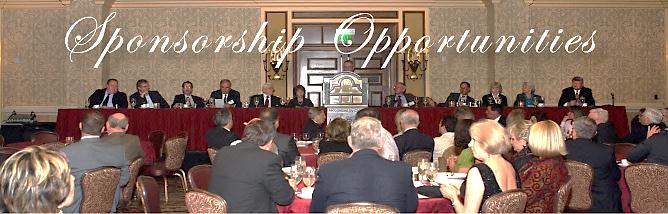 International Accreditation Council for Business EducationAbout the IACBEThe IACBE is the leader in mission-driven and outcomes-based accreditation for business, management, and accounting degree programs in colleges, universities, and other higher education institutions throughout the world whose primary purpose is excellence in teaching and learning. The IACBE’s mission is to promote and recognize excellence in business education in institutions of higher education worldwide, at both the undergraduate and graduate levels, through specialized accreditation of business programs. The IACBE has accredited over 1,400 programs in hundreds of institutions and campuses in the United States, Europe, Asia, the Middle East, Central America, and South America.Why Sponsor the IACBE?By sponsoring one of the IACBE’s conferences, workshops, or seminars, you will have access to administrators, deans of business schools, business program directors, management faculty, and other key decision makers at institutions of higher education throughout the world.IACBE events provide unique opportunities to enhance your organization’s visibility, build brand awareness, and promote your products, programs, and services to a wide variety of management education professionals worldwide.Not only will your company or organization gain significant exposure by being present at IACBE events, but it will also be prominently represented in our various publications and on our website.Sponsorship OptionsThe IACBE offers a number of sponsorship levels that are designed for a variety of organizational budgets and goals. Our various sponsorship packages include advertising, logo placement, web promotion, signage, exhibit space at IACBE events, presentation opportunities, and a variety of other benefits.Ruby Sponsor – $6,000Registration for Three Attendees at Annual ConferenceAll Meals/Breaks for Three Attendees at Annual ConferencePreferential Exhibit Space at Annual ConferenceRuby Sponsor (Cont’d)Company Logo with Link on IACBE Website (Annual Conference Page)Company Logo and Content with Link on IACBE Website (Sponsor Page throughout the Year)Listing with Company Logo in Annual Conference ProgramSponsorship Announcement at General Assembly Meeting at Annual ConferenceSponsorship Signage at Registration Desk throughout Annual ConferenceSponsorship Signage at a Morning or Afternoon Break at Annual ConferenceTwo Promotional Mailings to IACBE Members throughout the YearSpace at Annual Conference for Focus Group MeetingSapphire Sponsor – $8,000Registration for Three Attendees at Annual ConferenceAll Meals/Breaks for Three Attendees at Annual ConferencePreferential Exhibit Space at Annual ConferenceCompany Logo with Link on IACBE Website (Annual Conference Page)Company Logo and Content with Link on IACBE Website (Sponsor Page throughout the Year)Listing with Company Logo in Annual Conference ProgramSponsorship Announcement at General Assembly Meeting at Annual ConferenceSponsorship Signage at Registration Desk throughout Annual ConferenceSponsorship Signage at an Annual Conference BreakfastTwo Promotional Mailings to IACBE Members throughout the YearSpace at Annual Conference for Focus Group Meeting¼-Page Ad in Annual Conference ProgramInternational Accreditation Council for Business EducationEmerald Sponsor – $10,000Registration for Three Attendees at Annual ConferenceAll Meals/Breaks for Three Attendees at Annual ConferencePreferential Exhibit Space at Annual ConferenceCompany Logo with Link on IACBE Website (Annual Conference Page)Company Logo and Content with Link on IACBE Website (Sponsor Page throughout the Year)Listing with Company Logo in Annual Conference ProgramSponsorship Announcement at General Assembly Meeting at Annual ConferenceSponsorship Signage at Registration Desk throughout Annual ConferenceSponsorship Signage at an Annual Conference BreakfastThree Promotional Mailings to IACBE Members throughout the YearSpace at Annual Conference for Focus Group Meeting½-Page Ad in Annual Conference ProgramDiamond Sponsor – $14,000Registration for Four Attendees at Annual ConferenceAll Meals/Breaks for Four Attendees at Annual ConferencePreferential Exhibit Space at Annual ConferenceCompany Logo with Link on IACBE Website (Annual Conference Page)Company Logo and Content with Link on IACBE Website (Sponsor Page throughout the Year)Company Logo with Link on IACBE Website Homepage throughout the YearListing with Company Logo in Annual Conference ProgramSponsorship Announcement at General Assembly Meeting at Annual ConferenceSponsorship Signage at Registration Desk throughout Annual ConferenceSponsorship Signage at an Annual Conference LuncheonSponsorship Announcement at an Annual Conference LuncheonFull-Page Ad in Annual Conference ProgramSpace at Annual Conference for Focus Group MeetingFour Promotional Mailings to IACBE Members throughout the YearDownloadable Ad on IACBE Website (Sponsor and Annual Conference Pages)Opportunity to Present at an Annual Conference Concurrent Session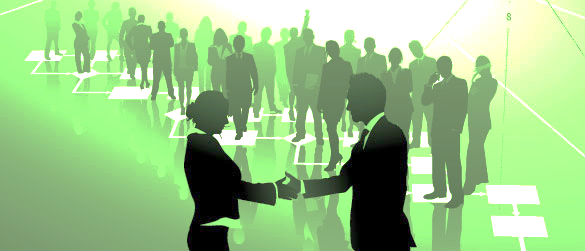 President’s Circle – $20,000Registration for Six Attendees at Annual ConferenceAll Meals/Breaks for Six Attendees at Annual ConferencePremium Exhibit Space at Annual ConferenceCompany Logo with Link on IACBE Website (Annual Conference Page)Separate, Exclusive Sponsor Page on IACBE Website throughout the YearCompany Logo with Link on IACBE Website Homepage throughout the YearListing with Company Logo in Annual Conference ProgramSponsorship Announcement at General Assembly Meeting at Annual ConferenceSponsorship Signage at Registration Desk throughout Annual ConferenceSponsorship Signage at Annual Conference Accreditation BanquetSponsorship Announcement at Annual Conference Accreditation BanquetFull-Page Ad in Annual Conference ProgramFive Promotional Mailings to IACBE Members throughout the YearOpportunity to Present at an Annual Conference Concurrent SessionSpace at Annual Conference for Focus Group MeetingListing with Company Logo in Each Issue of IACBE NewsBriefs NewsletterDownloadable Ad on IACBE Website (Sponsor, Annual Conference, and Summer/Winter Accreditation Institute Pages)